 SPRÁVA ÚČELOVÝCH ZAŘÍZENÍ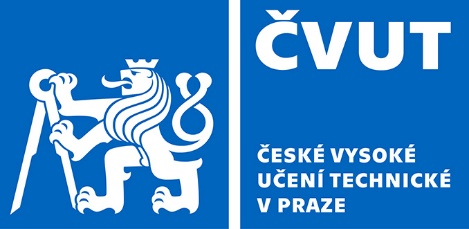 Vaníčkova 315/7160 17 Praha 6Dodatek Č. 1č. 9121000007SMLOUVA O DÍLOč. smlouvy 9120000101(dále jen „smlouva“)uzavřená podle § 1746 odst. 2 zákona č. 89/2012 Sb., občanský zákoník, v platném znění 
(dále jen „občanský zákoník“) 
Smluvní stranyČeské vysoké učení technické v PrazeSe sídlem: Jugoslávských partyzánů 1580/3, 160 00 Praha 6
IČO: 68407700
DIČ: CZ68407700Organizační součást: Správa účelových zařízení ČVUT v PrazeAdresa: Vaníčkova 315/7, 160 17 Praha 6
Bankovní spojení: xxxxxxxxxx, Komerční banka, a.s., pobočka PrahaZastoupená:  xxxxxxxxx ředitelem, zastoupeným xxxxxxxxxx na základě pověření Oprávněná osoba ve věcech technických a investičních: xxxxxxxxx vedoucí odboru servisních služeb, tel. xxxxxxxxxxKontaktní osobou Objednatele je ve věcech technických:Jméno: xxxxxxxxxxxxxtel. xxxxxxxxxxxxx(dále jen „Objednatel“)aGEMA ART International s.r.o.Se sídlem: Haštalská 760/27, 110 00 Praha 1IČO: 07687672DIČ: CZ07687672
Bankovní spojení: xxxxxxxxxxxxZapsaná v Obchodním rejstříku u Městského soudu v Praze spisová značka C, vložka 305517Zastoupená: xxxxxxxxxxxx, jednatelemTel.: xxxxxxxxxxxxxxOprávněnou osobou Zhotovitele ve věcech technických:Jméno: xxxxxxxxxxxx, stavbyvedoucíE-mail: xxxxxxxxxxxxVe věci fakturace:Jméno: xxxxxxxxxxxxx(dále jen „Zhotovitel“, souhrnně též „smluvní strany“)1.	ÚVODNÍ USTANOVENÍ1.1 	Smluvní strany spolu uzavřely dne 15. 10. 2020 „Smlouvu o dílo“,
č. smlouvy 9120000101, Odvlhčení západní a severní strany objektu Betlémské kaple ČVUT.2.	ZMĚNY SMLOUVY2.1	Smluvní strany se dohodly na změně čl. II Předmět a účel smlouvy odst. 1, který se doplňuje:Technické řešení odvlhčení stavby se doplňuje v rozsahu dle přiloženého změnového listu s výkazem výměr.2.2	Smluvní strany se dohodly na změně čl. III Termín plnění odst. 2:Původní termín plnění -  1. etapy Díla od 10/2020 – 02/2021 – exteriérkterý se doplňuje:Nový termín plnění -  1. etapy Díla od 10/2020 – 04/2021 – exteriér2.3     Smluvní strany se dohodly na změně čl. IV Cena díla, odst. 3, který se snižuje 
o 206 697,63 bez DPH Kč.	Původní cena celkem je: 2 938 594,94 Kč bez DPH				617 104,94 Kč DPH				3 555 699,88 Kč včetně DPH			Nová cena celkem je: 2 731 897,31 Kč bez DPH				573 698,44 Kč DPH				3 305 595,75 Kč včetně DPH		2.4	Odůvodnění změny ze závazku dle § 222 odst. 6 ZZVZPo odstranění stávajících kamenných kostek podél západní a severní strany Betlémské kaple byla odkryta souvislá betonová vrstva, pod kterou se nachází opukové zdivo a u severního průčelí západní strany cihelné a kamenné zdivo. Archeologové z NPÚ trvají na zachování objevených historických stavebních konstrukcí. Z tohoto důvodu není možné podél stěn provést odvětrávací kanál. Na základě této skutečnosti bylo navrženo nové řešení, které respektuje požadavky NPÚ a zároveň zajistí splnění požadované potřeby, tj. odstranění vlhkosti. Na základě nového řešení dojde k úpravě ceny díla.Po objevení historických stavebních konstrukcí bylo nutné provést Záchranný archeologický výzkum a projednat na NPÚ nové řešení, proto nebylo možné pokračovat v provádění prací dle původního harmonogramu a práce musely být přerušeny. Současné klimatické podmínky již nedovolují pokračovat v provádění prací. Dokončení prací v exteriéru bude možné až za přijatelných klimatických podmínek.3.	ZÁVĚREČNÁ USTANOVENÍ3.1	Ostatní ustanovení Smlouvy tímto dodatkem nedotčená, zůstávají v platnosti. 3.2	Tento dodatek je vyhotoven ve třech stejnopisech stejné právní síly. 3.3	Dodatek nabývá platnosti dnem podpisu obou smluvních stran a účinnosti dnem jeho uveřejnění ve veřejném registru smluv v souladu se zákonem č. 314/2016 Sb. o registru smluv.3.4	Smluvní strany prohlašují, že si dodatek přečetly, rozumí jeho obsahu a na důkaz souhlasu jej podepisují.	Příloha č. 1 – Změnový list + položkový soupis prací	Příloha č. 2 - Pověření k zastupováníV Praze dne 	28. 1. 2021				V Praze dne 27. 1. 2021...………………………………		         	          ………………………………..České vysoké učení technické v Praze		GEMA ART International s.r.o.Správa účelových zařízení ČVUT		            xxxxxxxxxxXxxxxxxxxxxxna základě pověření			jednatel